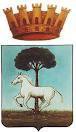 Modulo di AdesioneRiservato esclusivamente ai contribuenti residentinel Comune aderente al Servizio di Posta Elettronica CertificataIl/La Sottoscritto/a 	Nato/a il 	/ 	/ 	a 	Pr. ( 	) Cod.Fisc.  	residente a 	C.A.P. 		Pr . ( 	) in Via/Piazza 		Nr.  			nazionalità 	Telefono 	Fax 	Cellulare  	e-Mail _ 	@ 	Documento identità (da allegare alla presente):	Carta d’Identità;	Patente di Guida;	Passaporto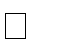 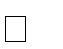 Numero Documento 	rilasciato da 	in data 	/ 	/ 	Con il presente modulo di adesione, compilato e sottoscritto in ogni sua parte, consapevole che chiunque rilascia dichiarazioni mendaci è punito ai sensi del codice penale e delle leggi speciali in materia (art. 76 DPR 445/2000), dichiara, ai sensi e per effetti di cui all’art. 46 DPR 445/2000, che le informazioni e i dati sopra indicati sono corretti, aggiornati e veritieri, e propone:ad Aruba Pec S.p.A.al Comune sopra individuato,di concludere un contratto per l’erogazione del servizio PEC (Posta Elettronica Certificata), secondo i termini e le condizioni indicate nelle Condizioni Generali di Contratto Posta elettronica certificata e nel Manuale Operativo, pubblicati alla pagina http://www.pec.it/Documentazione.aspx, che dichiara espressamente di conoscere ed accettare nel loro contenuto.Inoltre, il costo di € 1,00 (uno) più IVA, della casella PEC richiesta, è a totale carico del Comune e nessun costo verrà richiesto al sottoscritto.AUTORIZZAil Comune a trasmettere tutti gli atti che interessano il sottoscritto sulla Posta Elettronica Certificata (PEC) che verrà attivata attraverso la presente istanza.Luogo 	Data 	/ 	/ 		Firma   	Luogo 	Data 	/ 	/ 		Firma  	Luogo 	Data 	/ 	/ 		Firma  	Modulo Di Adesione Servizio Posta Elettronica Certificata - 0002	Pagina 1 di 1COMUNE DI GUAGNANO            Provincia di Lecce                            ******* 